From Molecule to Phenotype1. The boxes below each show a step to explain how genetic disorders have a molecular basis. Number them so that the steps are in the correct order.2. Most of the genetic disorders you have learned about are the result of a change in DNA sequence, as with cystic fibrosis, or the presence of an extra chromosome, as with Down syndrome. The exception is Turner’s syndrome. Women with Turner’s syndrome have only 45 chromosomes. They are missing an X chromosome. This disorder is the only case in which a person can survive with one less chromosome. What does this tell you about how genetic information is inherited in humans?Manipulating DNAFor Questions 3–6, write True if the statement is true. If the statement is false, change the underlined word to make the statement true.	   3.  Bacteria produce restriction enzymes that cut the DNA molecule into smaller 		pieces.	   4.  Restriction fragments are always cut at a particular sequence of proteins.	   5.  The technique that separates differently sized DNA fragments is gel 	electrophoresis.	   6.  The enzyme that copies DNA is DNA restrictase.Selective BreedingFor Questions 1–5, write True if the statement is true. If the statement is false, change the underlined word or words to make the statement true.	   7.  Selective breeding works because of the natural genetic variation in a 	population.	   8.  Hybridization crosses similar individuals to bring together the best of both.	   9.  The individuals produced by crossing dissimilar parents are purebreeds.	   10.  The continued crossing of individuals with similar characteristics is hybridization.	   11.  Inbreeding increases the risk of genetic defects12. Complete the table describing the types of selective breeding.For Questions 13–16, match the example with the probable method used to introduce the mutation. Each answer can be used more than once.	   13. Bacteria that clean up radioactive substances	   14. Larger, stronger banana trees	  15. Bacteria that clean up metal pollution	  16. Watermelons that grow faster and largerA.  radiation or chemicalsB.  polyploid17. Is it easy for breeders to produce mutants with desirable mutations? Explain.18. Why are radiation and chemicals useful techniques for producing mutant bacteria?19. What technique do scientists use to produce mutant plants?20. What are polyploid plants?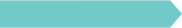 21. The muscles that racehorses use to move their legs are strong, heavy, and powerful. The bones of racehorses are very lightweight. How are these traits advantageous in racehorses? Describe a process that breeders might have used, over time, to produce racehorses with these characteristics.	   22.  Why is DNA ligase so important in recombinant DNA technology?A. It causes DNA to make multiple copies of itself.B. It joins two DNA fragments together.C. It shapes bacterial DNA into a circular plasmid.D. It cuts DNA into restriction fragments.	   23.  A recombinant plasmid can be used toA. prevent nondisjunction at meiosis.B. double the number of chromosomes in a plant cell.C. cut DNA into restriction fragments.D. transform a bacterium.	   24.  Why must a genetically engineered plasmid contain a genetic marker?A. to prevent the construction of an artificial chromosomeB. to separate cells that contain recombinant DNA from those that do notC. to produce multiple copies of the recombined plasmid after heat treatmentD. to break apart the circular plasmid and introduce another DNA fragmentOn the lines below, write T next to an example of a transgenic organism, and C next to an example of a clone.	  25.  A goat that produces spider’s silk in its milk	  26.  A plant that is grown from a cell into which Agrobacterium has incorporated recombinant DNA	  27.  A lamb that is born with the same DNA as a donor cell	  28.  A colony of bacteria that grows from one bacterium	  29.  A bacterium that can produce human insulin30.                                      Complete the sentences in the diagram below to show the steps in 	cloning a sheep.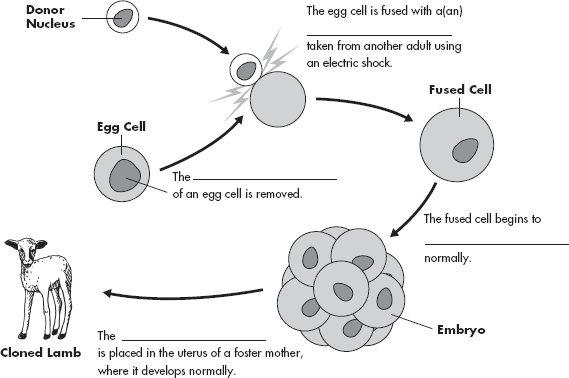 31. The most successful heart transplants occur when proteins in the donor heart closely match those of the recipient’s original heart. If the proteins don’t match, the recipient’s immune system may reject the transplanted organ. Scientists would like to develop a strain of transgenic pigs that could provide donor hearts for humans. How might such an animal be developed? How might cloning help provide hearts for human recipients?32. Name two other benefits that may be gained from genetically engineering food crops.a. 	b. 	Personal Identification33. Complete the flowchart about how DNA fingerprints are made.Increasing Variation34. Complete this concept map about biotechnology.		35.  The complete set of genetic information an organism carries in its DNA is itsA.  karyotype.B.  genome.C.  chromosomes.D.  autosomes.		36.  From what is a karyotype made?A. A photograph of cells in mitosisB. A series of X-diffraction imagesC. A preparation of gametes on a microscope slideD. A Punnett square		37.  How many chromosomes are in a normal human karyotype?A.  23B.  46C.  44D.  2 (either XX or XY)		38.  Which of the following genetic abbreviations denotes a male human?	A.  23, XX	B.  23, XY	C.  46, XX	D.  46, XY		39.  Why is the ratio of male to female births roughly 50:50?	A.  All egg cells carry an X chromosome.	B.  Half of all egg cells carry a Y chromosome.	C.  All sperm cells carry an X chromosome.	D.  Half of all sperm cells carry a Y chromosome.		40.  How are the X and Y chromosomes different?	A.  Only one is an autosome.	B.  The X is smaller than the Y.	C.  The Y carries fewer genes than the X.	D.  Only females have a Y.		41.  All human cells carry	A.  at least one X chromosome.	B.  at least one Y chromosome.	C.  a pair of X chromosomes.	D.  one X and one Y chromosome.For Questions 42–47, match the labels to the parts of the pedigree chart shown below. Some of the labels may be used more than once.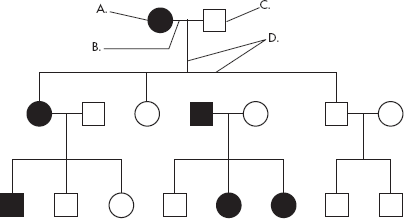 	 42. A person who expresses the trait	 43. A male	 44. A person who does not express the trait	 45. A marriage	 46. A female	 47. A connection between parents and offspring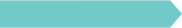 48. Dimples in the cheeks are inherited as a dominant trait on an autosome. Using the proper form and symbols, draw a pedigree chart, beginning with a heterozygous, dimpled father (Dd), and a nondimpled mother (dd). Show four children of the expected types: boys, girls, dimples, and no dimples. Label your pedigree with phenotypes and genotypes.Selective BreedingSelective BreedingSelective BreedingTypeDescriptionExamplesCrossing dissimilar individuals to bring together the best of both organismsThe continued breeding of individuals with similar characteristics